2021年3月　英会話サロン “English Café” 月会費：10,000円（月5回）12,000円 (取り放題）　or 1回3,000円Sun.Sun.Mon.Tue.Wed.ThursFri.Sat.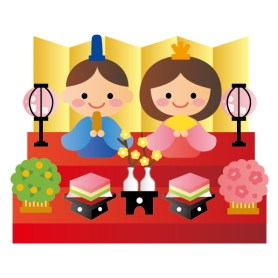 129:30 – 11:00 英会話(B/C)  Sam19:30-21:00お仕事帰りの英会話  Stephen　310:00 – 11:30  英会話(A)      Sam11:30 – 13:00  英会話(B/C)    Sam49:30 – 11:00 英会話(B/C)  Sam510:00 – 11:30  英会話(A)    Sam11:30 – 13:00  英会話(B/C)  Sam616:00–17:30  Ian Business English Café　　                77899:30 – 11:00 英会話(B/C)  Sam19:30-21:00お仕事帰りの英会話  Stephen　　1010:00 – 11:30  英会話(A)      Sam11:30 – 13:00  英会話(B/C)    Sam11 9:30 – 11:00 英会話(B/C)  Sam1210:00 – 11:30  英会話(A)    Sam11:30 – 13:00  英会話(B/C)  Sam13 16:00–17:30  IanBusiness English Café14　　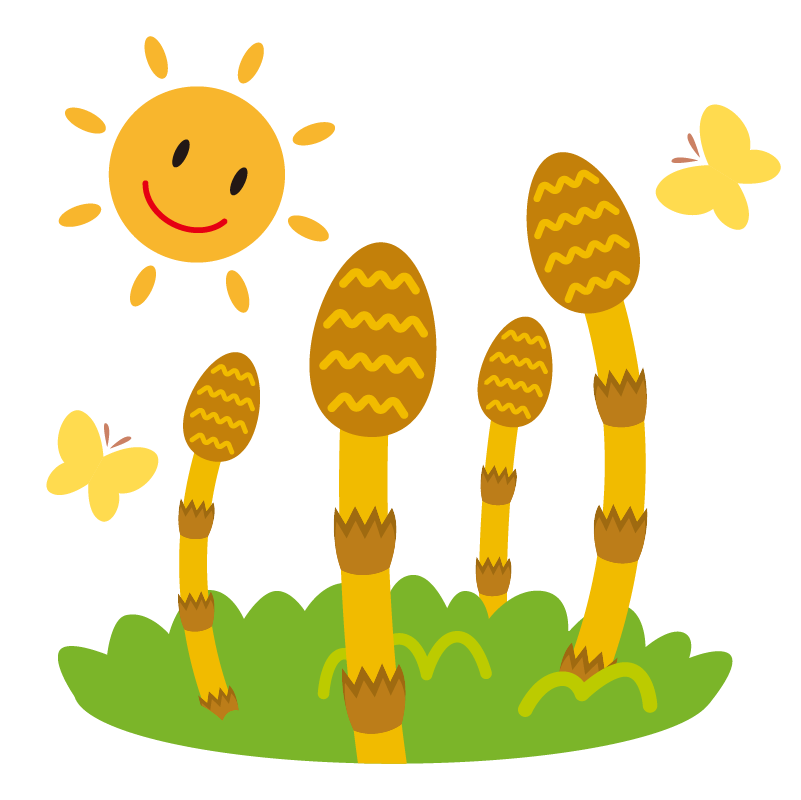 14　　15169:30 – 11:00 英会話(B/C)  Sam19:30-21:00TOEICめざせ８００点　Yuri1710:00 – 11:30  英会話(A)      Sam11:30 – 13:00  英会話(B/C)    Sam189:30 – 11:00 英会話(B/C)  Sam1910:00 – 11:30  英会話(A)    Sam11:30 – 13:00 英会話(B/C)  Sam20　Vernal Equinox Day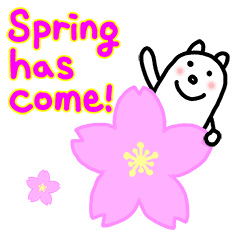 212122239:30 – 11:00 英会話(B/C)  Sam19:30-21:00お仕事帰りの英会話  Stephen2410:00 – 11:30  英会話(A)      Sam11:30 – 13:00  英会話(B/C)    Sam259:30 – 11:00 英会話(B/C)  Sam2610:00 – 11:30  英会話(A)    Sam11:30 – 13:00  英会話(B/C)  Sam2716:00 –17:30  IanBusiness English Café28292930 No Class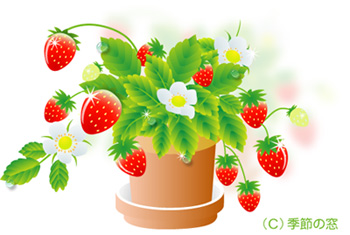 31 No Class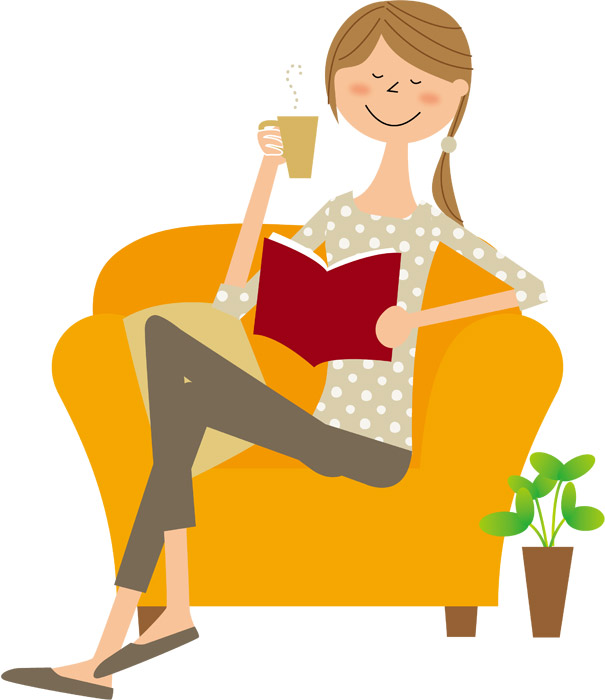 Note:１）“お仕事帰りの英会話”/“TOEICめざせ８００点”(火曜日夜のクラス）は、新型コロナ感染が落ち着くまで予約要とさせていただきます。　どうぞ、よろしくお願いいたします！３）　Jazz Session/Gospelは、4月から再開させていただく予定です。　JAZZ Class(ｗ/Robert先生）は、通常通り開講しております。　４）　英検・TOEFLの作文指導をご希望の方は、伊藤まで。Note:１）“お仕事帰りの英会話”/“TOEICめざせ８００点”(火曜日夜のクラス）は、新型コロナ感染が落ち着くまで予約要とさせていただきます。　どうぞ、よろしくお願いいたします！３）　Jazz Session/Gospelは、4月から再開させていただく予定です。　JAZZ Class(ｗ/Robert先生）は、通常通り開講しております。　４）　英検・TOEFLの作文指導をご希望の方は、伊藤まで。Note:１）“お仕事帰りの英会話”/“TOEICめざせ８００点”(火曜日夜のクラス）は、新型コロナ感染が落ち着くまで予約要とさせていただきます。　どうぞ、よろしくお願いいたします！３）　Jazz Session/Gospelは、4月から再開させていただく予定です。　JAZZ Class(ｗ/Robert先生）は、通常通り開講しております。　４）　英検・TOEFLの作文指導をご希望の方は、伊藤まで。